DIEU DU REPOS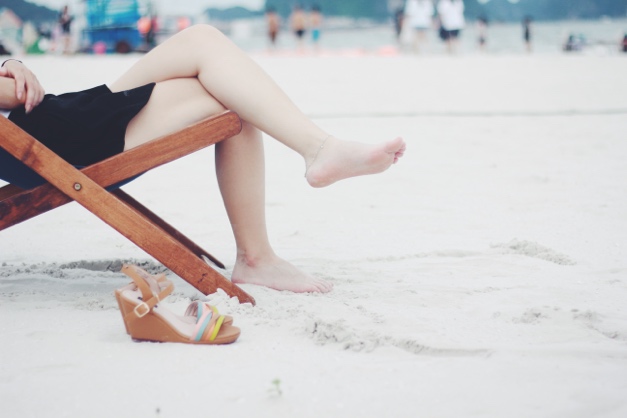 LOUANGE:Exode 20 : 9-10 ; Matthieu 11 : 28-30CONFESSION DES PECHES:Habakuk 2 :4RECONNAISSANCE:Psaumes 131 :2Notes personnelles:INTERCESSION:Jérémie 6 :16Notes personnelles: